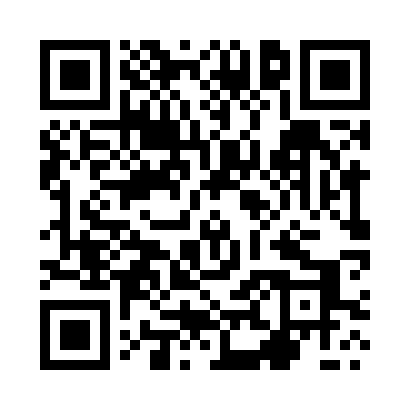 Prayer times for Gorzanow, PolandMon 1 Apr 2024 - Tue 30 Apr 2024High Latitude Method: Angle Based RulePrayer Calculation Method: Muslim World LeagueAsar Calculation Method: HanafiPrayer times provided by https://www.salahtimes.comDateDayFajrSunriseDhuhrAsrMaghribIsha1Mon4:346:2912:575:257:269:142Tue4:316:2712:575:267:289:163Wed4:296:2512:575:277:299:194Thu4:266:2312:565:287:319:215Fri4:236:2012:565:297:339:236Sat4:206:1812:565:307:349:257Sun4:186:1612:555:327:369:278Mon4:156:1412:555:337:379:299Tue4:126:1212:555:347:399:3110Wed4:096:1012:555:357:419:3411Thu4:066:0812:545:367:429:3612Fri4:036:0512:545:377:449:3813Sat4:016:0312:545:387:459:4014Sun3:586:0112:545:397:479:4315Mon3:555:5912:535:407:499:4516Tue3:525:5712:535:417:509:4717Wed3:495:5512:535:427:529:5018Thu3:465:5312:535:437:539:5219Fri3:435:5112:525:447:559:5420Sat3:405:4912:525:467:569:5721Sun3:375:4712:525:477:589:5922Mon3:345:4512:525:488:0010:0223Tue3:315:4312:525:498:0110:0424Wed3:285:4112:525:508:0310:0725Thu3:255:3912:515:518:0410:1026Fri3:225:3712:515:528:0610:1227Sat3:195:3512:515:538:0810:1528Sun3:165:3412:515:548:0910:1829Mon3:135:3212:515:558:1110:2030Tue3:095:3012:515:558:1210:23